Gary McLain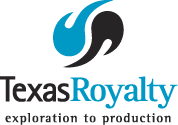 Field Operations ManagerTexas Royalty Corp500 North Capital of Texas HighwayBuilding 4-200Austin, TX 78746Office 	512-306-1717Fax	512-306-1774Mobile	903-388-0809garydmclain@netzero.comwww.texasroyalty.com